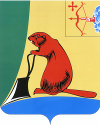                                                                                          		       ПриложениеПЛАНмероприятий администрации Тужинского муниципального районапо противодействию коррупции на 2020-2021 годы________________АДМИНИСТРАЦИЯ ТУЖИНСКОГО МУНИЦИПАЛЬНОГО РАЙОНА КИРОВСКОЙ ОБЛАСТИАДМИНИСТРАЦИЯ ТУЖИНСКОГО МУНИЦИПАЛЬНОГО РАЙОНА КИРОВСКОЙ ОБЛАСТИАДМИНИСТРАЦИЯ ТУЖИНСКОГО МУНИЦИПАЛЬНОГО РАЙОНА КИРОВСКОЙ ОБЛАСТИАДМИНИСТРАЦИЯ ТУЖИНСКОГО МУНИЦИПАЛЬНОГО РАЙОНА КИРОВСКОЙ ОБЛАСТИАДМИНИСТРАЦИЯ ТУЖИНСКОГО МУНИЦИПАЛЬНОГО РАЙОНА КИРОВСКОЙ ОБЛАСТИПОСТАНОВЛЕНИЕПОСТАНОВЛЕНИЕПОСТАНОВЛЕНИЕПОСТАНОВЛЕНИЕПОСТАНОВЛЕНИЕ04.02.2020№  53                       пгт Тужа                       пгт Тужа                       пгт ТужаОб утверждении плана мероприятий администрации Тужинского муниципального района по противодействию коррупции на 2020-2021 годыОб утверждении плана мероприятий администрации Тужинского муниципального района по противодействию коррупции на 2020-2021 годыОб утверждении плана мероприятий администрации Тужинского муниципального района по противодействию коррупции на 2020-2021 годыОб утверждении плана мероприятий администрации Тужинского муниципального района по противодействию коррупции на 2020-2021 годыОб утверждении плана мероприятий администрации Тужинского муниципального района по противодействию коррупции на 2020-2021 годыВ соответствии с  Федеральным законом от 25.12.2008 № 273-ФЗ «О противодействии коррупции» администрация Тужинского муниципального района ПОСТАНОВЛЯЕТ:1. Утвердить план мероприятий администрации Тужинского муниципального района по противодействию коррупции на 2020 – 2021 годы согласно приложению. 2.   Настоящее постановление вступает в силу с момента опубликования  в Бюллетене муниципальных нормативных правовых актов органов местного самоуправления Тужинского муниципального района Кировской области.   В соответствии с  Федеральным законом от 25.12.2008 № 273-ФЗ «О противодействии коррупции» администрация Тужинского муниципального района ПОСТАНОВЛЯЕТ:1. Утвердить план мероприятий администрации Тужинского муниципального района по противодействию коррупции на 2020 – 2021 годы согласно приложению. 2.   Настоящее постановление вступает в силу с момента опубликования  в Бюллетене муниципальных нормативных правовых актов органов местного самоуправления Тужинского муниципального района Кировской области.   В соответствии с  Федеральным законом от 25.12.2008 № 273-ФЗ «О противодействии коррупции» администрация Тужинского муниципального района ПОСТАНОВЛЯЕТ:1. Утвердить план мероприятий администрации Тужинского муниципального района по противодействию коррупции на 2020 – 2021 годы согласно приложению. 2.   Настоящее постановление вступает в силу с момента опубликования  в Бюллетене муниципальных нормативных правовых актов органов местного самоуправления Тужинского муниципального района Кировской области.   В соответствии с  Федеральным законом от 25.12.2008 № 273-ФЗ «О противодействии коррупции» администрация Тужинского муниципального района ПОСТАНОВЛЯЕТ:1. Утвердить план мероприятий администрации Тужинского муниципального района по противодействию коррупции на 2020 – 2021 годы согласно приложению. 2.   Настоящее постановление вступает в силу с момента опубликования  в Бюллетене муниципальных нормативных правовых актов органов местного самоуправления Тужинского муниципального района Кировской области.   В соответствии с  Федеральным законом от 25.12.2008 № 273-ФЗ «О противодействии коррупции» администрация Тужинского муниципального района ПОСТАНОВЛЯЕТ:1. Утвердить план мероприятий администрации Тужинского муниципального района по противодействию коррупции на 2020 – 2021 годы согласно приложению. 2.   Настоящее постановление вступает в силу с момента опубликования  в Бюллетене муниципальных нормативных правовых актов органов местного самоуправления Тужинского муниципального района Кировской области.   Глава Тужинскогомуниципального района    Л.В. Бледных Глава Тужинскогомуниципального района    Л.В. Бледных УТВЕРЖДЕНпостановлением администрации Тужинского муниципального районаот  04.02.2020  № 53 N    п/п  Наименование мероприятияОтветственный исполнительОтветственный исполнительСрок исполненияСрок исполненияОжидаемый результат1Повышение эффективности работы по формированию у лиц, замещающих муниципальные должности и должности муниципальной службы Тужинского муниципального района (далее – лица, замещающие муниципальные должности, муниципальные служащие), отрицательного отношения к коррупции с участием общественных объединенийПовышение эффективности работы по формированию у лиц, замещающих муниципальные должности и должности муниципальной службы Тужинского муниципального района (далее – лица, замещающие муниципальные должности, муниципальные служащие), отрицательного отношения к коррупции с участием общественных объединенийПовышение эффективности работы по формированию у лиц, замещающих муниципальные должности и должности муниципальной службы Тужинского муниципального района (далее – лица, замещающие муниципальные должности, муниципальные служащие), отрицательного отношения к коррупции с участием общественных объединенийПовышение эффективности работы по формированию у лиц, замещающих муниципальные должности и должности муниципальной службы Тужинского муниципального района (далее – лица, замещающие муниципальные должности, муниципальные служащие), отрицательного отношения к коррупции с участием общественных объединенийПовышение эффективности работы по формированию у лиц, замещающих муниципальные должности и должности муниципальной службы Тужинского муниципального района (далее – лица, замещающие муниципальные должности, муниципальные служащие), отрицательного отношения к коррупции с участием общественных объединенийПовышение эффективности работы по формированию у лиц, замещающих муниципальные должности и должности муниципальной службы Тужинского муниципального района (далее – лица, замещающие муниципальные должности, муниципальные служащие), отрицательного отношения к коррупции с участием общественных объединений1.1Проведение работы по формированию у лиц, замещающих муниципальные должности, муниципальных служащих негативного отношения к дарению подарков в связи с протокольными мероприятиями, служебными командировками и другими официальными мероприятиями, участие в которых связано с исполнением служебных (должностных) обязанностейотдел организационно-правовой и кадровой работы отдел организационно-правовой и кадровой работы постояннопостоянноповышение эффективности работы в части правового просвещения лиц, замещающих муниципальные должности и муниципальных служащих по антикоррупционной тематике1.2Проведение семинаров с лицами, замещающими муниципальные должности, муниципальными служащими   по вопросам реализации требований нормативных правовых актов Российской Федерации и Кировской области в сфере противодействия коррупцииотдел организационно-правовой и кадровой работы отдел организационно-правовой и кадровой работы постояннопостоянноповышение эффективности работы по противодействию коррупции   1.3Опубликование на официальном информационном сайте администрации Тужинского муниципального района и в средствах массовой информации материалов по профилактике коррупционных правонарушенийуправление делами управление делами по мере необходимостипо мере необходимостиповышение эффективности пропагандистских и просветительских мер, направленных на создание нетерпимости к коррупционным проявлениям2Обеспечение контроля за выполнением лицами, замещающими муниципальные должности, муниципальными служащими соблюдения запретов, ограничений и требований, установленных в целях противодействия коррупцииОбеспечение контроля за выполнением лицами, замещающими муниципальные должности, муниципальными служащими соблюдения запретов, ограничений и требований, установленных в целях противодействия коррупцииОбеспечение контроля за выполнением лицами, замещающими муниципальные должности, муниципальными служащими соблюдения запретов, ограничений и требований, установленных в целях противодействия коррупцииОбеспечение контроля за выполнением лицами, замещающими муниципальные должности, муниципальными служащими соблюдения запретов, ограничений и требований, установленных в целях противодействия коррупцииОбеспечение контроля за выполнением лицами, замещающими муниципальные должности, муниципальными служащими соблюдения запретов, ограничений и требований, установленных в целях противодействия коррупцииОбеспечение контроля за выполнением лицами, замещающими муниципальные должности, муниципальными служащими соблюдения запретов, ограничений и требований, установленных в целях противодействия коррупции2.1Поддержание в актуальном состоянии перечня должностей  муниципальной службы, при назначении на которые граждане и при замещении которых  муниципальные служащие обязаны представлять сведения о своих доходах, об имуществе и обязательствах имущественного характера, а также сведения о доходах, об имуществе и обязательствах имущественного характера своих супруги(супруга) и несовершеннолетних детейотдел организационно-правовой и кадровой работы постояннопостоянноповышение эффективности работы по противодействию коррупции   повышение эффективности работы по противодействию коррупции   2.2Осуществление проверок достоверности и полноты сведений, представляемых гражданами, претендующими на замещение  муниципальной службы, и лицами, замещающими указанные должностиотдел организационно-правовой и кадровой работы постояннопостоянновыявление случаев несоблюдения муниципальными служащими запретов, ограничений и требований, установленных в целях противодействия коррупции, принятие своевременных и действенных мер по выявленным нарушениямвыявление случаев несоблюдения муниципальными служащими запретов, ограничений и требований, установленных в целях противодействия коррупции, принятие своевременных и действенных мер по выявленным нарушениям2.3Осуществление контроля за реализацией Порядка осуществления контроля за соответствием расходов лиц, замещающих должности муниципальной службы, и иных лиц их доходам отдел организационно-правовой и кадровой работы постояннопостоянновыявление случаев несоблюдения муниципальными служащими запретов, ограничений и требований, установленных в целях противодействия коррупции, принятие своевременных и действенных мер по выявленным нарушениямвыявление случаев несоблюдения муниципальными служащими запретов, ограничений и требований, установленных в целях противодействия коррупции, принятие своевременных и действенных мер по выявленным нарушениям2.4Проведение анализа соблюдения запретов, ограничений и требований, установленных в целях противодействия коррупции, в том числе касающихся получения подарков, выполнения иной оплачиваемой работы, обязанности уведомлять об обращениях в целях склонения к совершению коррупционных правонарушенийкомиссия по соблюдению требований к служебному поведениюпостояннопостоянновыявление случаев несоблюдения лицами, замещающими муниципальные должности, муниципальными служащими запретов, ограничений и требований, установленных в целях противодействия коррупции, принятие своевременных и действенных мер по выявленным нарушениямвыявление случаев несоблюдения лицами, замещающими муниципальные должности, муниципальными служащими запретов, ограничений и требований, установленных в целях противодействия коррупции, принятие своевременных и действенных мер по выявленным нарушениям2.5Осуществление в соответствии с нормативными правовыми актами Российской Федерации и Кировской области проверки по каждому случаю несоблюдения лицами, замещающими муниципальные должности, муниципальными служащими ограничений, запретов и неисполнения ими обязанностей, установленных в целях противодействия коррупции, в том числе касающихся получения подарков и порядка сдачи подарков, и применение соответствующих мер ответственностикомиссия по соблюдению требований к служебному поведениюпостояннопостоянноповышение эффективности работы по противодействию коррупции  повышение эффективности работы по противодействию коррупции  2.6Проведение работы по выявлению случаев несоблюдения лицами, замещающими муниципальные должности, муниципальными служащими требований о предотвращении или об урегулировании конфликта интересов. Предание гласности каждого случая несоблюдения указанных требований и применение к лицам, нарушившим эти требования, мер юридической ответственности, предусмотренных законодательством Российской Федерациимежведомственная комиссия по противодействию коррупции  постояннопостоянновыявление случаев несоблюдения требований о предотвращении или урегулировании конфликта интересов, принятие своевременных и действенных мер по выявленным нарушениямвыявление случаев несоблюдения требований о предотвращении или урегулировании конфликта интересов, принятие своевременных и действенных мер по выявленным нарушениям2.7Обеспечение контроля за применением предусмотренных законодательством мер юридической ответственности в каждом случае несоблюдения запретов, ограничений и требований, установленных в целях противодействия коррупции, в том числе мер по предотвращению и (или) урегулированию конфликта интересовотдел организационно-правовой и кадровой работы постояннопостоянноповышение эффективности работы по противодействию коррупции   повышение эффективности работы по противодействию коррупции   2.8Обеспечение организации работы комиссии по соблюдению требований к служебному поведению муниципальных служащих администрации Тужинского муниципального района и урегулированию конфликта интересов, комиссии по законодательству, местному самоуправлению, мандату, регламенту и депутатской этике Тужинской районной Думыотдел организационно-правовой и кадровой работы по мере необходимостипо мере необходимостиповышение эффективности работы по противодействию коррупции  повышение эффективности работы по противодействию коррупции  2.9Организация и проведение заседаний межведомственной комиссии по противодействию коррупции в Тужинском муниципальном районеуправление делами,   по отдельному планупо отдельному плануповышение эффективности работы по противодействию коррупции  повышение эффективности работы по противодействию коррупции  2.10Проведение анализа работы по предупреждению коррупции в учреждениях, подведомственных администрации Тужинского муниципального районауправление деламипо мере необходимостипо мере необходимостиповышение эффективности работы по противодействию коррупции  повышение эффективности работы по противодействию коррупции  2.11Проведение мониторинга коррупционных проявлений посредством анализа жалоб и обращений граждан и организаций, а также публикаций в средствах массовой информации, своевременное их рассмотрение и принятие мер по указанным фактамуправление делами2020-2021 годы, ежеквартально2020-2021 годы, ежеквартальноповышение эффективности работы по противодействию коррупции  повышение эффективности работы по противодействию коррупции  2.12Организация повышения квалификации муниципальных служащих, в должностные обязанности которых входит участие в противодействии коррупцииуправление делами  май2019 года май2019 года повышение уровня профессиональной подготовки специалистов, в должностные обязанности которых входит профилактика коррупционных правонарушений   повышение уровня профессиональной подготовки специалистов, в должностные обязанности которых входит профилактика коррупционных правонарушений   3Осуществление комплекса организационных, разъяснительных и иных мер по соблюдению лицами, замещающими муниципальные должности и муниципальными служащими запретов, ограничений и требований, установленных в целях противодействия коррупцииОсуществление комплекса организационных, разъяснительных и иных мер по соблюдению лицами, замещающими муниципальные должности и муниципальными служащими запретов, ограничений и требований, установленных в целях противодействия коррупцииОсуществление комплекса организационных, разъяснительных и иных мер по соблюдению лицами, замещающими муниципальные должности и муниципальными служащими запретов, ограничений и требований, установленных в целях противодействия коррупцииОсуществление комплекса организационных, разъяснительных и иных мер по соблюдению лицами, замещающими муниципальные должности и муниципальными служащими запретов, ограничений и требований, установленных в целях противодействия коррупцииОсуществление комплекса организационных, разъяснительных и иных мер по соблюдению лицами, замещающими муниципальные должности и муниципальными служащими запретов, ограничений и требований, установленных в целях противодействия коррупцииОсуществление комплекса организационных, разъяснительных и иных мер по соблюдению лицами, замещающими муниципальные должности и муниципальными служащими запретов, ограничений и требований, установленных в целях противодействия коррупции3.1Организация и обеспечение работы по рассмотрению уведомлений представителя нанимателя о фактах обращения в целях склонения лиц, замещающих муниципальные должности и муниципальных служащих к совершению коррупционных правонарушений, уведомлений об иной оплачиваемой деятельности, уведомлений о возникшем конфликте интересов или возможности его возникновенияотдел организационно-правовой и кадровой работы отдел организационно-правовой и кадровой работы по мере необходимостипо мере необходимостиповышение эффективности работы по противодействию коррупции в  части исключения случаев склонения лиц, замещающих муниципальные должности и муниципальных служащих к совершению коррупционных правонарушений3.2Организация разъяснения соблюдения кодекса этики и служебного поведения муниципальных служащихотдел организационно-правовой и кадровой работы отдел организационно-правовой и кадровой работы по мере необходимостипо мере необходимостиповышение эффективности работы по противодействию коррупции в  части исключения случаев  нарушения общих принципов служебного поведения муниципальными служащими3.3Актуализация памятки об ограничениях, запретах, требованиях к служебному поведению и предупреждении коррупционных правонарушений, связанных с прохождением муниципальной службыотдел организационно-правовой и кадровой работы отдел организационно-правовой и кадровой работы по мере необходимостипо мере необходимостиповышение эффективности работы  в части правового просвещения муниципальных служащих по антикоррупционной тематике3.4Проведение мероприятий, направленных на информирование муниципальных служащих о необходимости соблюдения запретов, ограничений и требований, установленных в целях противодействия коррупции, с привлечением представителей прокуратурыотдел организационно-правовой и кадровой работы отдел организационно-правовой и кадровой работы постояннопостоянноповышение эффективности работы  в части правового просвещения муниципальных служащих по антикоррупционной тематике3.5Ознакомление граждан, принимаемых на муниципальную службу, с памяткой, содержащей положения законодательства о противодействии коррупции, в том числе о необходимости соблюдения муниципальными служащими запретов, ограничений и требований, установленных в целях противодействия коррупцииотдел организационно-правовой и кадровой работы отдел организационно-правовой и кадровой работы постояннопостоянноповышение эффективности работы  в части правового просвещения муниципальных служащих по антикоррупционной тематике3.6Ознакомление муниципальных служащих администрации района с принимаемыми нормативными правовыми актами в сфере противодействия коррупции  отдел организационно-правовой и кадровой работы отдел организационно-правовой и кадровой работы постояннопостоянноповышение эффективности работы  в части правового просвещения муниципальных служащих по антикоррупционной тематике3.7Консультирование лиц, замещающих муниципальные должности и муниципальных служащих по вопросам порядка предоставления сведений о доходах, расходах, об имуществе и обязательствах имущественного характера, соблюдения ограничений и запретов, требований к служебному поведению и урегулированию конфликта интересов, а также по другим вопросам профилактики и противодействия коррупцииотдел организационно-правовой и кадровой работы отдел организационно-правовой и кадровой работы постояннопостоянноповышение эффективности работы  в части правового просвещения лиц, замещающих муниципальные должности и муниципальных служащих по антикоррупционной тематике3.8Проведение разъяснительной работы о необходимости соблюдения Положения о порядке сообщения муниципальными служащими администрации Тужинского муниципального района о возникновении личной заинтересованности, которая приводит или может привести к конфликту интересов отдел организационно-правовой и кадровой работы отдел организационно-правовой и кадровой работы постояннопостоянноповышение эффективности работы  в части правового просвещения лиц, замещающих муниципальные должности и муниципальных служащих по антикоррупционной тематике4Организация взаимодействия с правоохранительными органами, иными органами по вопросам противодействия коррупцииОрганизация взаимодействия с правоохранительными органами, иными органами по вопросам противодействия коррупцииОрганизация взаимодействия с правоохранительными органами, иными органами по вопросам противодействия коррупцииОрганизация взаимодействия с правоохранительными органами, иными органами по вопросам противодействия коррупцииОрганизация взаимодействия с правоохранительными органами, иными органами по вопросам противодействия коррупцииОрганизация взаимодействия с правоохранительными органами, иными органами по вопросам противодействия коррупции4.1Обеспечение эффективного взаимодействия с правоохранительными органами по вопросам организации противодействия коррупцииуправление деламиуправление деламипо мере необходимостипо мере необходимостиповышение эффективности работы по противодействию коррупции  4.2Организация заслушивания на заседаниях межведомственной комиссии по противодействию коррупции в Тужинском районе отчетов о работе по противодействию коррупции в органах местного самоуправления района, о результатах реализации муниципальных планов по противодействию коррупции, в том числе о минимизации «бытовой» коррупциимежведомственная комиссия по противодействию коррупции  межведомственная комиссия по противодействию коррупции  ежегодноежегодноповышение эффективности работы по противодействию коррупции  4.3Проведение антикоррупционной экспертизы проектов и нормативных   правовых актов органов местного самоуправления района отдел организационно-правовой и кадровой работы отдел организационно-правовой и кадровой работы постояннопостоянноповышение эффективности работы по противодействию коррупции  4.4Оказание содействия поселениям района в организации работы по противодействию коррупцииуправление деламиуправление деламипостояннопостоянноповышение эффективности работы по противодействию коррупции  